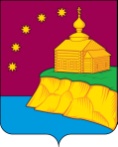 АДМИНИСТРАЦИЯСЕЛЬСКОГО ПОСЕЛЕНИЯ МАЛЫЙ АТЛЫМОктябрьского районаХанты-Мансийского автономного округа – ЮгрыПОСТАНОВЛЕНИЕ« 23 »   декабря   2022г.                                                                                                   № 180             с. Малый Атлым О внесении изменений в постановление администрации сельское поселение Малый Атлым № 144 от 11.06.2019г. «Об утверждении Порядка взаимодействия администрации сельского поселения Малый Атлым и муниципальных учреждений с организаторами добровольческой (волонтерской) деятельности, добровольческими (волонтерскими) организациями»В соответствии с Федеральным законом  от 14.07.2022г. №340-ФЗ «О внесении изменений в ст. 2 Федерального закона «О благотворительной деятельности и добровольчестве (волонтерстве)», руководствуясь Федеральным Законом  от 06.10.2003 № 131-ФЗ "Об общих принципах организации местного самоуправления в Российской Федерации", Уставом сельского поселения Малый Атлым:            1. Внести в постановление администрации сельское поселение Малый Атлым № 144 от 11.06.2019г. «Об утверждении Порядка взаимодействия администрации сельского поселения Малый Атлым и муниципальных учреждений с организаторами добровольческой (волонтерской) деятельности, добровольческими (волонтерскими) организациями» следующие изменения:1.1 Дополнить пункт 3 Приложения абзацами следующего содержания:«содействия в оказании медицинской помощи в организациях, оказывающих медицинскую помощь;содействия органам внутренних дел (полиции) и иным правоохранительным органам в охране общественного порядка в соответствии с законодательством Российской Федерации.».      2. Обнародовать настоящее постановление путем размещения на информационных стендах, официальном сайте муниципального образования сельское поселение Малый Атлым.         3. Настоящее постановление вступает в силу после его официального обнародования.        4. Контроль за выполнением постановления оставляю за собой.   Глава сельского поселения Малый Атлым                                                 Дейнеко С.В.                                                                    